Wallaroo Football Club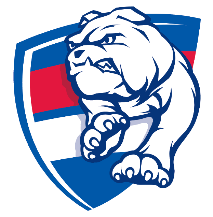 MISSION STATEMENTThe Wallaroo Football Club is dedicated to Football and our Community.The Wallaroo Football Club will Promote, Advance, Foster and Cultivate the game of Australian Rules FootballMEDICAL EMERGENCY PLAN
Adopted 2018, Reviewed 3 April 2020, Reviewed April 2021; Next Review Date: April 2022